	                   PAWNEE COMMUNITY UNIT SCHOOL DISTRICT #11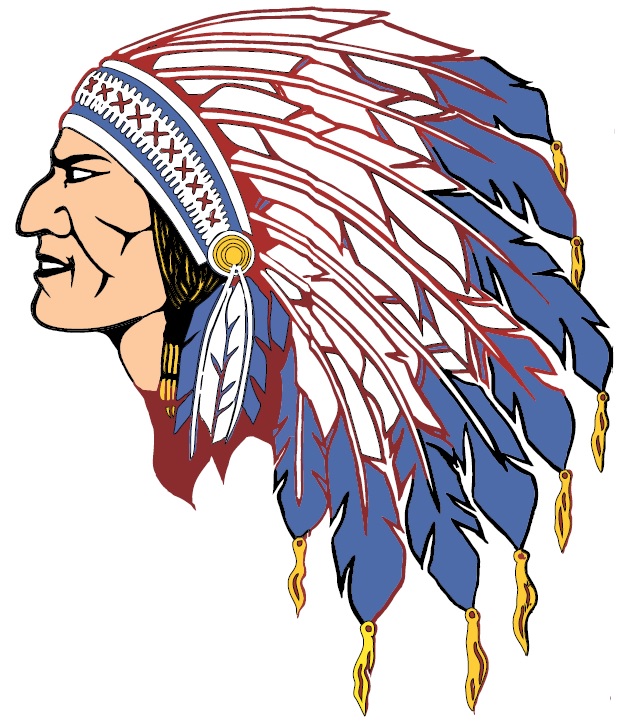 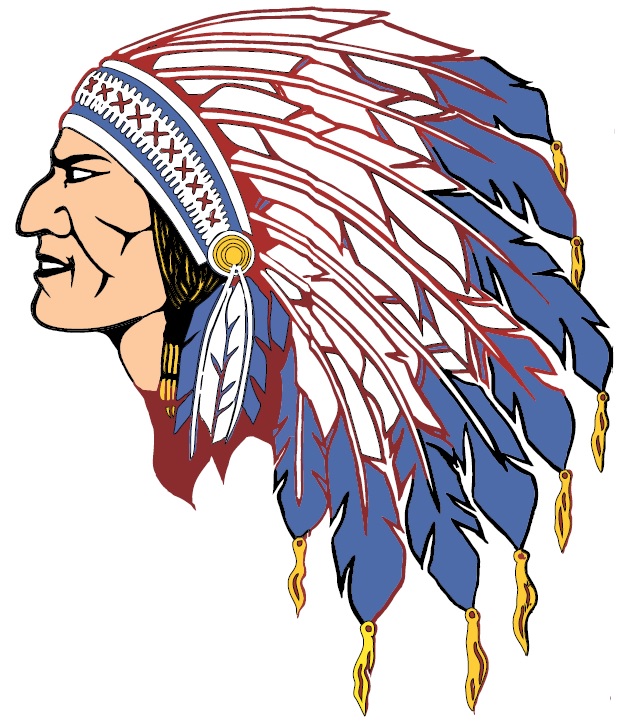 	                      810 North Fourth Street, Pawnee, Illinois 62558Scott CameronSuperintendent       scameron@pawneeschools.org  	Timothy R. Kratochvil	W. Christopher Hennemann	Ryan Steffen	Jr. High/High School Principal	Grade School Principal	Athletic Director		tkratochvil@pawneeschools.org 	chennemann@pawneeschools.org	rsteffen@pawneeschools.orgNon-Certified Absentee & Substitute Request FormEmployee  							Approved  											Denied  				Date(s) of Absence  								Reason for Absence 											 			 (use code)    A.M.	    P.M.	     All Day															Employee Signature	Building Principal Signature	Supervisor’s SignatureIf “C” code is used, please name conference attended: 					SUBSTITUTE REPORTName of Substitute  												Date(s) Substituted						Total # of Days							District’s Rate of Pay	     $					Amount Due			     $					Substitute’s Signature